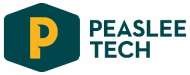 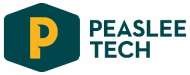 2019 Board of DirectorsNON-PERMANENT, AT LARGE, VOTING DIRECTORS (no fewer than one and no more than 11 – 3-year term) Shirley Martin-Smith, President Adecco Employment ServicesTerm, 3-year:   Reappointed to 3-year term: January 2018 through December 2021 Committee: Executive and Finance  Sandy Dixon, Vice President Manufacturing At-Large Term, 3-year:   Appointed to 3-year term:  February 2019 through January 2022 Committee: Executive and Academic Cynthia Yulich, Treasurer Emprise Bank, President First appointed to Board as Permanent Board Position, EDC Chair Appointed to a 2nd term (3-year term):  January 2017 through December 2020 Committee: Executive and Finance Craig Weinaug, Secretary Community Representative Appointed to 3-year term:  February 2019 through January 2022 Committee: Executive and Finance Taylor Yoest Plant Manager JM Smucker Company Term, 2 year:  Oct 2014 through Dec 2016 Reappointed to 2nd term (3-year term):  January 2017 through December 2019 Committee: Planning Chris Pandino Engineering Manager Hallmark Lawrence  Term, 1 year:  Oct 2014 through Dec 2015 Reappointed to 2nd term (2-year term):  January 2016 through December 2017  Reappointed to 3rd term (3-year term):   January 2018 through December 2021 Committee: Planning, Chair Tracy Green President B.A. Green Construction 1207 Term, 3-year term:  October 2016 through December 2019 Committee: Planning Randy Weseman Assistant Executive Director/Leadership Services and Operations Kansas Association of School Boards Term, 3-year:  September 2017 through December 2020 Committee:  Academic, Chair 13 PERMANENT BOARD MEMBERS (Ten voting & Three non-voting)  Voting Neil Gaskin Lawrence Home Builders Association  (Permanent by title, Lawrence Home Builders Association) Committee:  Academic Jessica Beeson USD 497, Board President 110 Term:   (Permanent by title, USD 497 Board Member) Committee: Academic Bonnie Lowe Lawrence Chamber, CEO    (Permanent by title—Chamber CEO) Committee: Finance Patrick Slabaugh Economic Development Corporation (Permanent by title, EDC Chair)  Committee: Finance Joe Caldwell Chamber Representative  Term:  (Permanent by title, Chamber Board Chair) Committee: Planning  Nancy Thellman Douglas County Commissioner Term:   (Permanent by title-County Commissioner) Committee:  Finance Lisa Larsen Mayor, City of Lawrence Term:    (Permanent by title—City Commissioner) Committee: Finance, Chair Reginald Robinson Vice Chancellor Office of Public Affairs, KU Term:   (Permanent by title—KU Representative) Committee: Planning Rick Salyer Business Representative Plumbers and Pipefitters Local #441  Term, 2-year:  Oct 2014 through Dec 2016 Reappointed to 2nd (2-year term):  January 2017 through December 2019    (Permanent by organization type - Union Representative) Committee: Planning Cheryl White Regional Operations Manager KansasWorks Term, 2-year: January 2017 through December 2019 (Permanent by organization type - Workforce Development Agency Representative) Committee: Academic Non-voting Dr. Anthony Lewis Superintendent     (Permanent by title, USD Superintendent) *Ex-officio / non-voting Committee: Planning Sarah Plinsky Interim Administrator Douglas County Term:  (Permanent by title—County Administrator) *Ex-officio / non-voting Committee:   Finance Diane Stoddard Assistant City Manager City of Lawrence Term:   (Permanent by title—City Manager) *Ex-officio / non-voting Committee:  Academic FACILITATORS (NOT BOARD MEMBERS) Board Attorney Rick Hird Petefish, Immel, Hird, Johnson, Leibold & Sloan, LLP Peaslee Tech Executive Director Dr. Kevin W. Kelley Dwayne Peaslee Technical Training Center 